INITIAL VOCABULARY              Months of the year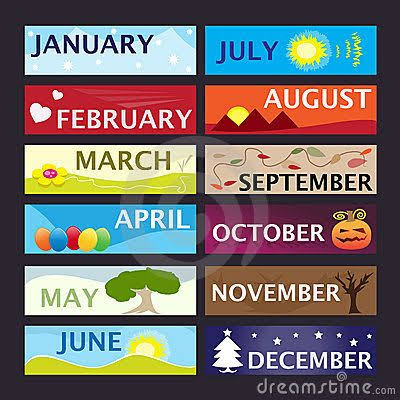 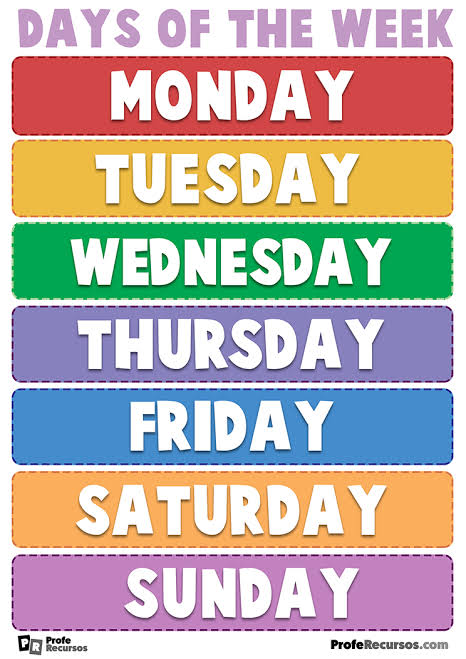 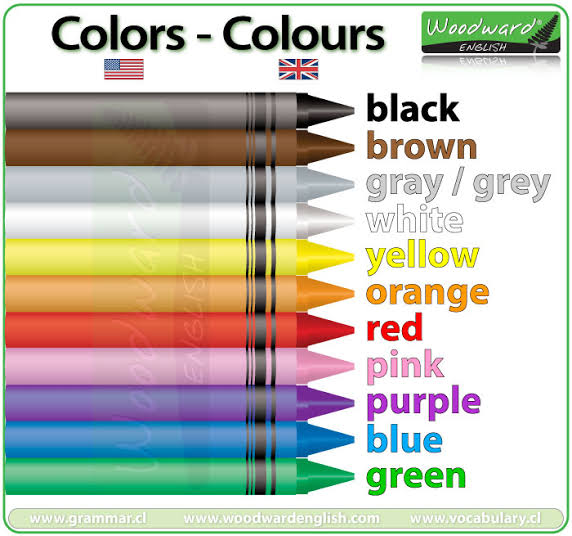 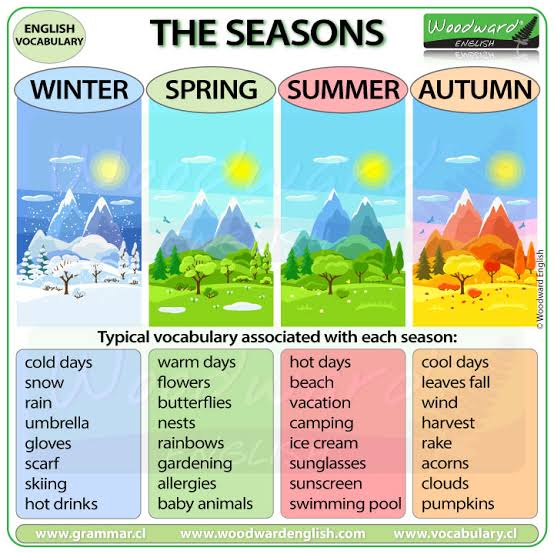 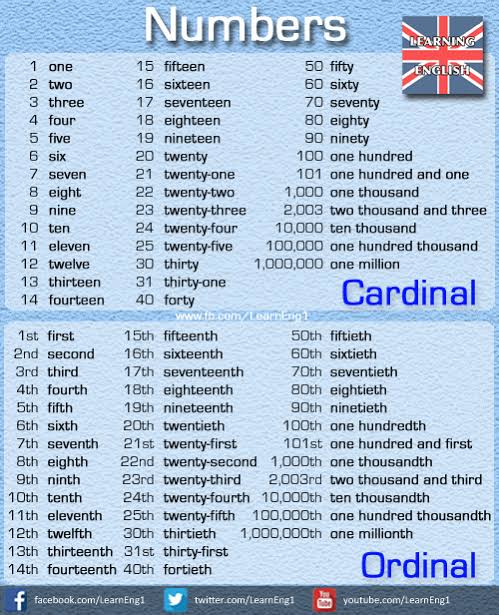 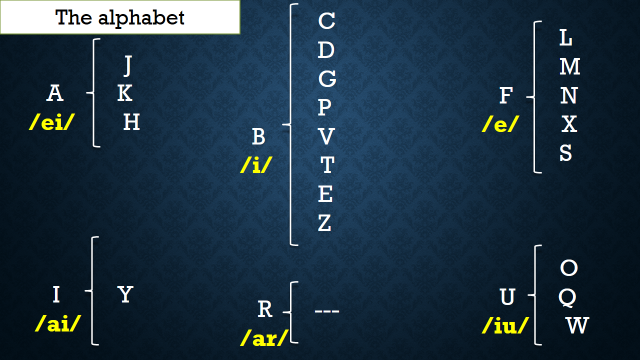 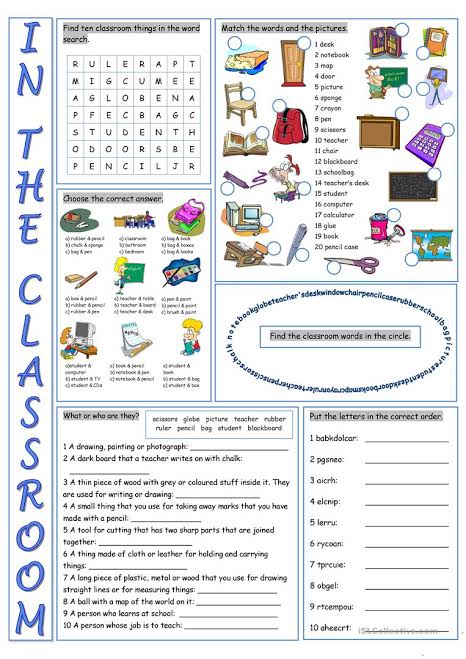 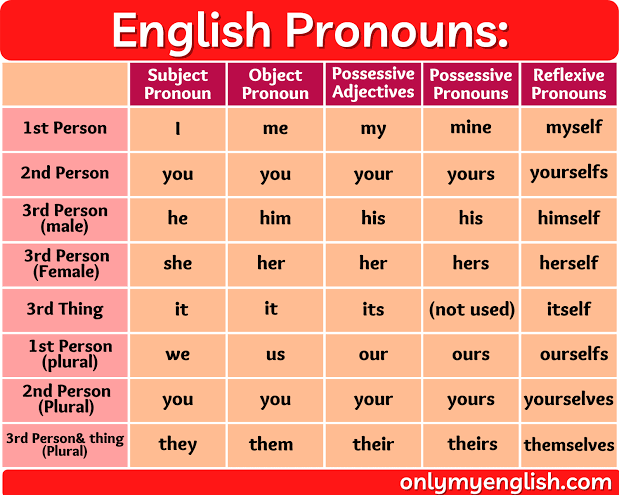 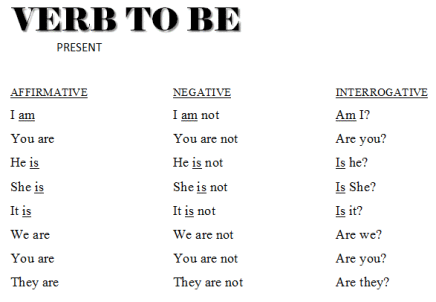 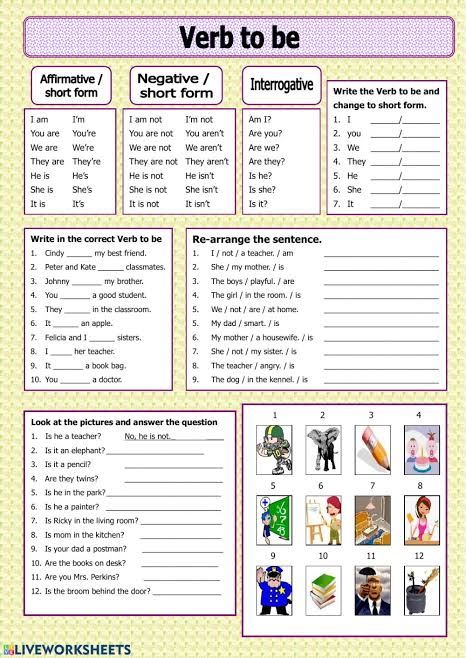 